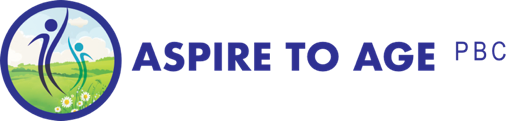 EMPLOYMENT APPLICATIONINSTRUCTIONS: If you need help filling out this application form or for any phase of the employment process, please notify the person who gave you this form and every reasonable effort will be made to meet your needs in a reasonable amount of time.	 Please read "Applicant Note” below.	 Complete all pages pf this application.	 Print clearly. Incomplete or illegible applications may not be accepted.	 If more space is needed to complete any question, use comments section on the back.APPLICANT NOTE:  This application form is intended for use in evaluating your qualifications for employment with us, Aspire to Age, PBC.  This is not an employment contract. Please answer all appropriate questions completely and accurately. False or misleading statements during the interview and on this form are grounds for terminating the application process or, if discovered after employment begins, terminating employment. All qualified applicants will receive consideration and will be treated throughout their employment without regard to race, color, religion, sex, national origin, age, disability, or any other protected class status under applicable law. Additional testing for the presence of illegal drugs in your body may be required prior to employment.PERSONAL INFORMATIONToday’s Date: _________________________________Positions(s) Applied For: _________________________________Name: _______________________________     _________________________________                    			Last		                                                   First				         Current Address: ______________________________________________________________                                                                                         Street, City, State, Zip Code                      	 		 Home Phone: (______) ________________________		Cell Phone: (______) __________________________		Emergency Contact(s):  1) ________________________________________________	                                                                                        Name/ Relation                                       (______) _______________________________                                                                                        Phone                                         2) ________________________________________________	                                                                                        Name/ Relation                                       (______) _______________________________                                                                                        Phone Are you able to perform the essential functions of the job for which you are applying with or without a reasonable accommodation?     Yes / NoDo you have a reliable mode of transportation? Yes / NoValid Driver’s License #: __________________________ State Issued:_____________ Exp. Date:__________________Make & Model of Vehicle:____________________________________________ Year of vehicle:___________________  Auto In Co:__________________________ Policy #_____________________________                          Exp Date:_____________________Have you ever submitted an application here before? Yes / No  If yes, when? ___________________________________How did you hear about our Home Instead Senior Care franchise? ___________________________________________Why are you interested in employment with us? ________________________________________________________________________________________________________________________________________________________________________Work Authorizationplease attach with application	Passport copyor	Drivers license and Social security number or	OtherAVAILABILITYDue to the nature of the business, no guarantee can be made as to the schedule or the number of hours worked.What date are you available to begin work? ___________________________How many hours are you willing to work per week? _______________________How far will you be able to travel for work? ____________________________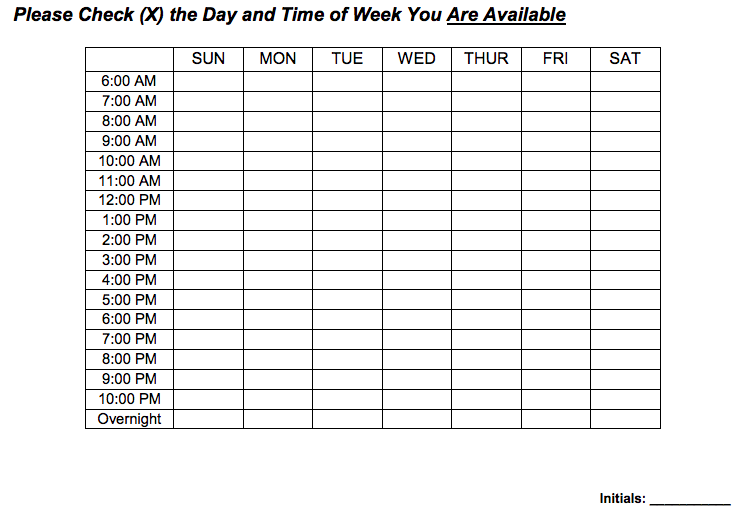 JOB RELATED SKILLS (Please attach another paper if you need more room)Describe any training or life skills you have that apply to caring for a senior: ____________________________________________________________________________________Describe any work history you have that would apply to caring for a senior: ____________________________________________________________________________________What do you like (or think you would like) most about working with older adults? ____________________________________________________________________________________What do you like (or think you would like) least about working with older adults? ____________________________________________________________________________________What personal rewards do you get from working with seniors?____________________________________________________________________________________PREFERENCESIndividuals will be matched within a 30 mile zone. Below are examples of services that you will be asked to provide:*In order to be able to provide transportation or run errands, you will be required to have a valid driver’s license and current auto insurance. A motor vehicle record check will be conducted and proof of insurance will be required.Indicate with an x if you will not be able to provide that service. Please indicate Yes / No, if you are willing to do the list above (aside from the x).Are you willing to provide service to a client with a pet?  Yes / NoIf yes, which ones:  ______Cats  ______DogsAre you willing to provide service to a client that smokes? Yes / NoEDUCATION____________________________________________________________________________________Do you have your Certified Nursing Assistant? Yes / No                         *may be requested for paper workREFERENCES (Do not include relatives)Please complete all three references. Your application will not be considered unless three references are provided. Since we will contact these references, please notify them in advance. If we are unable to reach all 3 references, you will be asked to provide additional references. 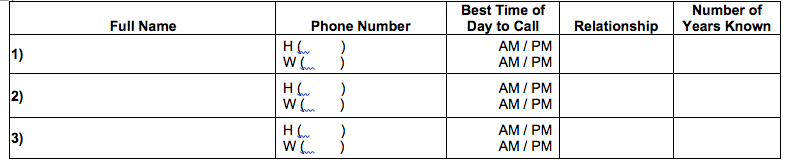 PLEASE SUBMIT OR ATTACH BACKGROUND CHECKCompleted? Yes / NoCERTIFICATION AND RELEASE:  I certify that I have read and understand the applicant note on page one (1) of this form and that the answers given by me to the foregoing questions and the statements made by me are complete and true to the best of my knowledge and belief. I understand that any false information, omissions or misrepresentations of facts in this application may result in rejection of my application or discharge at any time during my employment. I authorize the company and/or its agents, including consumer-reporting bureaus, to verify any of this information including, but not limited to, criminal history and motor vehicle driving records. I authorize all persons, schools, companies and law enforcement authorities to release any information concerning my background and hereby release any said persons, schools, companies and law enforcement authorities from any liability for any damage whatsoever for issuing this information. I release this company from any liability which might result from making such investigations. I also understand that the use of illegal drugs is prohibited during employment. I am willing to submit to drug testing to detect the use of illegal drugs prior to and during employment. I understand that this application is not a contract of employment. My employment is contingent upon confirmation of credentials and successful completion of drug test or criminal background check. I also understand that if hired, regardless of any oral presentations to the contrary, the employment relationship between Interim Management Inc, and myself is terminable at-will, so that both the company and I remain free to choose to end out work relationship at any time for any or no reason. Any changes in this employment relationship must be made in writing. My signature below acknowledges that I have read, understand, and agree to the above disclosure. I also understand that due to the nature of the business, no amount of work can be guaranteed._____________________________________________________                _______________________APPLICANT SIGNATURE					                  DATECompanionshipHousekeeping (dust/vacuum)Errands/Shopping/Transportation*Meal PreparationLaundry/IroningPersonal CareActivities (games/crafts)Medication RemindersDementia/Alzheimer’s CareDaily CareHome ManagementRespiteBathingToiletingCleaning